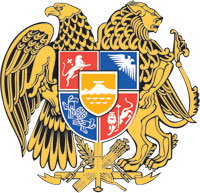 ՀԱՅԱՍՏԱՆԻ ՀԱՆՐԱՊԵՏՈՒԹՅԱՆ  ԿԱՌԱՎԱՐՈՒԹՅՈՒՆՈ  Ր  Ո  Շ  Ո Ւ  Մ1 սեպտեմբերի 2022 թվականի  N              - ՆՀԱՅԱՍՏԱՆԻ ՀԱՆՐԱՊԵՏՈՒԹՅԱՆ ԿԱՌԱՎԱՐՈՒԹՅԱՆ 2007 ԹՎԱԿԱՆԻ ԴԵԿՏԵՄԲԵՐԻ 27-Ի N 1587-Ն ՈՐՈՇՄԱՆ ՄԵՋ ԼՐԱՑՈՒՄՆԵՐ ԵՎ ՓՈՓՈԽՈՒԹՅՈՒՆՆԵՐ ԿԱՏԱՐԵԼՈՒ ՄԱՍԻՆ -------------------------------------------------------------------------------------------------------Ղեկավարվելով Նորմատիվ իրավական ակտերի մասին օրենքի 33-րդ և 34-րդ հոդվածներով՝ Հայաստանի Հանրապետության կառավարությունը    ո ր ո շ ու մ     է.1․ Հայաստանի Հանրապետության կառավարության 2007 թվականի դեկտեմբերի 27-ի «Հայաստանի Հանրապետության տարածքից ավտոմոբիլային տրանսպորտով ուղևորների և ուղեբեռների միջպետական փոխադրումների իրականացման կարգը հաստատելու մասին» N 1587-Ն որոշման հավելվածում կատարել հետևյալ լրացումները և փոփոխությունները`1) 17-րդ կետի 8-րդ ենթակետը և N 6 ձևի վերնագիրը կազմակերպության բառից հետո լրացնել կամ անհատ ձեռնարկատիրոջ բառերով․2) 30-րդ կետը շարադրել հետևյալ խմբագրությամբ․30․ Հայաստանի Հանրապետության օրենսդրությամբ սահմանված կարգով տեխնիկական զննություն անցած չլինելու դեպքում տրանսպորտային միջոցն ստանում է «0» գնահատական և հանվում մրցույթից:․ 3) 33-րդ կետը և 35-րդ կետի 2-րդ ենթակետը կազմակերպությունը բառից հետո լրացնել անհատ ձեռնարկատերը բառերով․4) 40-րդ կետում կազմակերպությունը բառը փոխարինել փոխադրողը բառով․5) 36․1-ին կետը շարադրել հետևյալ խմբագրությամբ․«36.1. Մրցույթի արդյունքում հաղթող ճանաչված մասնակիցը մրցույթի արդյունքների մասին ծանուցվելուց հետո 3 աշխատանքային օրվա ընթացքում պարտավոր է վճարել «Պետական տուրքի մասին» Հայաստանի Հանրապետության օրենքով սահմանված պետական տուրք, հակառակ դեպքում երթուղու սպասարկման իրավունքն անցնում է տվյալ մրցույթում հաջորդ տեղն զբաղեցրած մասնակցին: Տվյալ մրցույթում հաջորդ տեղն զբաղեցրած մասնակցի բացակայության դեպքում կազմակերպվում է նոր մրցույթ:».6) որոշման հավելվածը լրացնել հետևյալ բովանդակությամբ նոր՝ 36․3-րդ կետով․«36․3․ Մրցույթի հաղթող ճանաչված մասնակցի հետ ավտոբուսային կանոնավոր փոխադրումների իրականացման պայմանագրի կնքումից 5 աշխատանքային օրվա ընթացքում փոխադրողը Հայաստանի Հանրապետությունում ավտոկայարանային  գործունեություն իրականացնող կազմակերպության հետ կնքում է ավտոկայարանային ծառայությունների մատուցման (սպասարկման) պայմանագիր։».7) N 1 ձևի վերնագիրը և տեքստը, NN 2 և 3 ձևերի վերնագրերը, N 10 ձևի աղյուսակը կազմակերպությունների բառից հետո լրացնել կամ անհատ ձեռնարկատերերի բառերով․8) N 3 ձևի աղյուսակի 3-րդ կետի 7-րդ և 8-րդ ենթակետերի  «Ծանոթագրություն» սյունակում «նախկինում փոխադրող չհանդիսացող հայտատուն» բառերը փոխարինել վերջին մեկ տարվա ընթացքում միջպետական կանոնավոր ուղևորափոխադրում չիրականացրած հայտատուն բառերով․9) N 9 ձևի վերնագրում փոխադրող կազմակերպությունների բառերը փոխարինել փոխադրողների բառով:2. Սույն որոշումն ուժի մեջ է մտնում պաշտոնական հրապարակմանը հաջորդող օրվանից: ՀԱՅԱՍՏԱՆԻ  ՀԱՆՐԱՊԵՏՈՒԹՅԱՆ         	  		      ՎԱՐՉԱՊԵՏ					          Ն. ՓԱՇԻՆՅԱՆԵրևան